SEGUIMIENTO A LA EJECUCIÓN DE PROYECTOS DE INVERSIÓNJunio 30 de 2017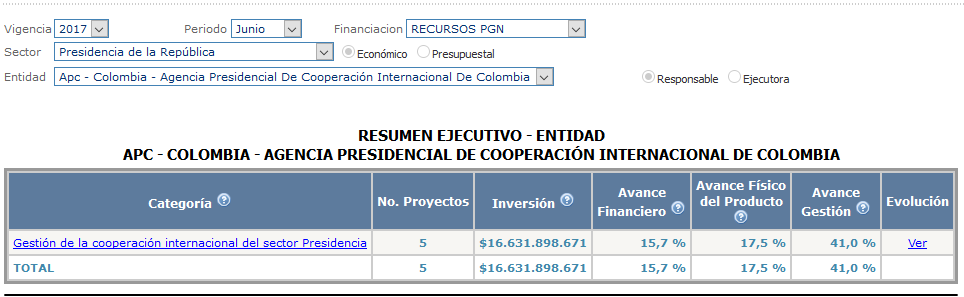 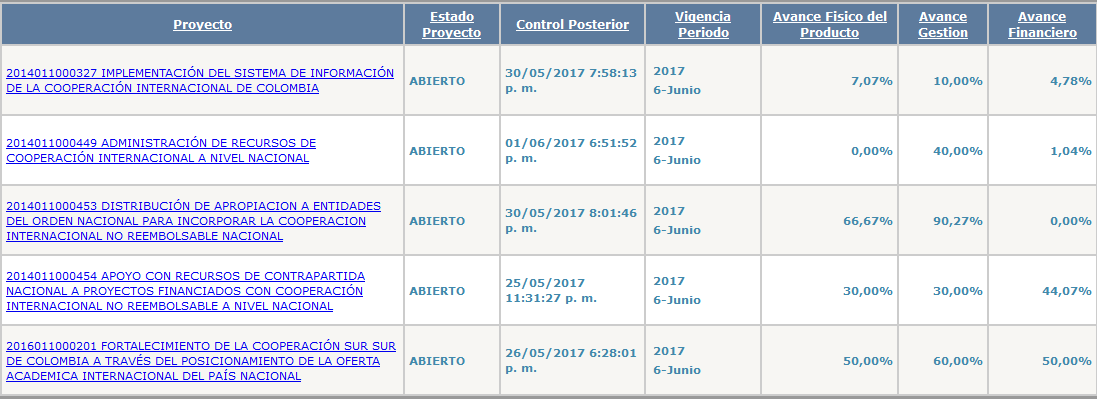 Fuente: Seguimiento a Proyectos de Inversión (Sistema de Información SPI)